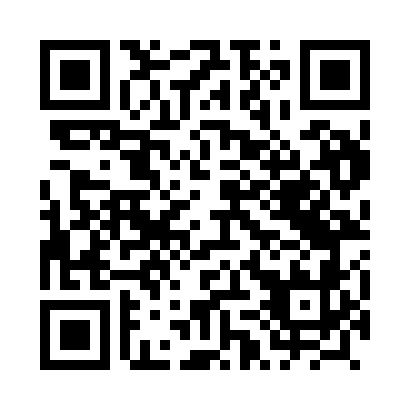 Prayer times for Bablinek, PolandMon 1 Apr 2024 - Tue 30 Apr 2024High Latitude Method: Angle Based RulePrayer Calculation Method: Muslim World LeagueAsar Calculation Method: HanafiPrayer times provided by https://www.salahtimes.comDateDayFajrSunriseDhuhrAsrMaghribIsha1Mon4:246:2712:575:247:289:242Tue4:216:2412:575:257:309:263Wed4:186:2212:565:267:329:284Thu4:156:2012:565:277:349:315Fri4:126:1712:565:297:359:336Sat4:096:1512:565:307:379:357Sun4:066:1312:555:317:399:388Mon4:036:1012:555:327:419:409Tue3:596:0812:555:347:429:4310Wed3:566:0612:545:357:449:4511Thu3:536:0312:545:367:469:4812Fri3:506:0112:545:377:489:5113Sat3:465:5912:545:387:499:5314Sun3:435:5712:535:407:519:5615Mon3:405:5412:535:417:539:5916Tue3:375:5212:535:427:5510:0117Wed3:335:5012:535:437:5710:0418Thu3:305:4812:525:447:5810:0719Fri3:265:4512:525:468:0010:1020Sat3:235:4312:525:478:0210:1321Sun3:195:4112:525:488:0410:1622Mon3:165:3912:525:498:0510:1923Tue3:125:3712:515:508:0710:2224Wed3:085:3512:515:518:0910:2525Thu3:055:3312:515:528:1110:2826Fri3:015:3112:515:538:1210:3127Sat2:575:2912:515:548:1410:3428Sun2:535:2612:515:568:1610:3829Mon2:495:2412:515:578:1810:4130Tue2:455:2212:505:588:1910:44